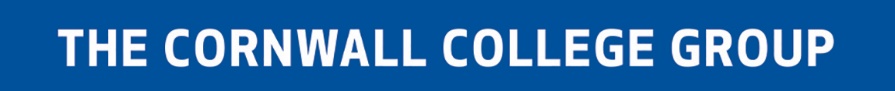 POUND PLUS & LOCAL FEE REMISSION POLICY2020/2021WHAT IS POUND PLUS?‘Pound’ represents the public pound, the ‘Plus’ is everything else that providers can generate in addition to the non-formula community learning funding allocation.   Pound Plus income must be invested for the people who most need, and can least afford, community learning provision. WHAT IS COMMUNITY LEARNINGCommunity learning includes a range of community based and outreach learning opportunities, primarily managed and delivered by local authorities and general further education colleges designed to bring together adults (often of different ages and backgrounds).Community Learning falls under the following strands:Health (physical and mental)Relationships (family and other)VolunteeringLearningWHAT IS LOCAL FEE REMISSIONLocal fee remission requires individuals to pay a course/tuition/joining fee, but also sets out clear eligibility criteria for those individuals who, due to their circumstances, qualify for either partial or total fee remission.ENGAGEMENTCornwall College undertakes activity that contributes to the wider delivery of community learning and the generation of additional income is central to the objective of driving up participation in the community.  Cornwall College offers a range of courses open to all adults, these are advertised on our website.  We also work with subcontracted partners to extend our reach into the community, this allows us to meet the needs of learners who otherwise may not participate in adult learning. We aim to meet the needs of learners and/or communities with learning difficulties/disabilities, family learning, mental-health issues and those from deprived backgrounds.  We offer a mix of fee-paying and free targeted provision that ensures all learners have the opportunity to access learning, including the most disadvantaged.Cornwall College offers support and generates additional income and savings over that of which we receive from the ESFA by:Supporting community organisations that couldn’t undertake the work they do without additional support (individual & community)Providing access to those organisations so they can access policies/proceduresPedagogical support to PartnersLearners have access to Information, Advice & Guidance and our careers team to help facilitate next stepsEnsure curriculum efficiency avoids duplicate provisionEnsures courses offered meets government and local priorities Issue Date:20th October 2020Review Date:1st July 2021Policy Lead:Assistant Principal External Engagement & Business Innovation